Kallelse till föreningsstämma i Södra Kärr Samfällighetsförening den 7 juli kl 17.00Plats Nötholmen Vid omröstning följer i reglerna enligt föreningens stadgar och lagen kring samfälligheter.OBS! Det betyder att alla fastighetens delägare måste närvara vid stämman alternativt inkomma med fullmakt. Varje fastighets delägare måste dessutom vara eniga i sina svar vid omröstning och avge ett svar. Fastighetens röst blir annars inte giltig vid omröstning.Ombud får inte förutom, för egen fastighet, företräda mer än en annan fastighet.Talan för föreningsstämmans genomförande och beslut kan föras inom 4 veckor till Mark- o miljödomstolen vid Växjö Tingsrätt.För att kunna betala ut kvarvarande behållning från vattensektionen Södra Kärr ber vi er  lämna ert kontonummer till kassören. Gäller er som är medlemmar i vattensektionen.Efter stämmans slut fortsätter vi med grillkväll. Alla tar med dricka o mat efter önskemål. Grillar finns på plats.Välkomna önskar styrelsen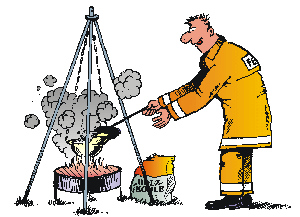 Södra Kärr SamfällighetDagordning för Södra Kärr SamfällighetsföreningFöreningsstämman äger rum lördagen den 7 juli kl 17.00Plats: NötholmenStämmans öppnande och upprättande av närvaroförteckningVal av mötesordförandeVal av mötessekreterareVal av två justeringsmän tillika rösträknareGodkännande av dagordningGodkännande av kallelsen, föreningsstämmans stadgeenliga utlysandeMotion och framställande Övriga frågorPlats där stämmoprotokollet hålls tillgängligtMötet avslutas